Recruitment Monitoring in Employment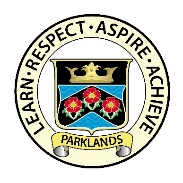 MONITORING JOB APPLICANT’S FORMAll applicants for jobs must complete this monitoring form to enable us to fulfil responsibilities placed upon us under legislation in relation to the monitoring of applicants by racial group and to assist us in the elimination of unlawful discrimination, the promotion of equality of opportunity and good race relations between people of different racial groups.Please return this form with your completed application form to the address given in the advertisement or with the job details.This information will be treated as strictly confidential and will only be used for monitoring purposes. Details will not be available to members of the Selection Panel.Details of the job you have applied forDetails of the job you have applied forDetails of the job you have applied forDetails of the job you have applied forDetails of the job you have applied forDetails of the job you have applied forDetails of the job you have applied for Job title Job title  Grade  Grade1.	Name (in block capitals)1.	Name (in block capitals)5.	Please check the box which best describes your ethnic/cultural/racial origin5.	Please check the box which best describes your ethnic/cultural/racial origin6.	Do you consider yourself to have a disability or to be a deaf person?	(Please see the definition of disability in the advice note ‘How to complete the application form’.)6.	Do you consider yourself to have a disability or to be a deaf person?	(Please see the definition of disability in the advice note ‘How to complete the application form’.)yesno1.	Name (in block capitals)1.	Name (in block capitals)5.	Please check the box which best describes your ethnic/cultural/racial origin5.	Please check the box which best describes your ethnic/cultural/racial origin6.	Do you consider yourself to have a disability or to be a deaf person?	(Please see the definition of disability in the advice note ‘How to complete the application form’.)6.	Do you consider yourself to have a disability or to be a deaf person?	(Please see the definition of disability in the advice note ‘How to complete the application form’.)yesno1.	Name (in block capitals)1.	Name (in block capitals)(O)	White British6.	Do you consider yourself to have a disability or to be a deaf person?	(Please see the definition of disability in the advice note ‘How to complete the application form’.)6.	Do you consider yourself to have a disability or to be a deaf person?	(Please see the definition of disability in the advice note ‘How to complete the application form’.)yesno1.	Name (in block capitals)1.	Name (in block capitals)(9)	White Irish6.	Do you consider yourself to have a disability or to be a deaf person?	(Please see the definition of disability in the advice note ‘How to complete the application form’.)6.	Do you consider yourself to have a disability or to be a deaf person?	(Please see the definition of disability in the advice note ‘How to complete the application form’.)yesno1.	Name (in block capitals)1.	Name (in block capitals)(H)	Any other White background6.	Do you consider yourself to have a disability or to be a deaf person?	(Please see the definition of disability in the advice note ‘How to complete the application form’.)6.	Do you consider yourself to have a disability or to be a deaf person?	(Please see the definition of disability in the advice note ‘How to complete the application form’.)yesno1.	Name (in block capitals)1.	Name (in block capitals)(please type in)6.	Do you consider yourself to have a disability or to be a deaf person?	(Please see the definition of disability in the advice note ‘How to complete the application form’.)6.	Do you consider yourself to have a disability or to be a deaf person?	(Please see the definition of disability in the advice note ‘How to complete the application form’.)yesno2.	I am:	(Please check the appropriate box)2.	I am:	(Please check the appropriate box)7.	How did you find out about this job?	(Please check the appropriate box) 7.	How did you find out about this job?	(Please check the appropriate box) 7.	How did you find out about this job?	(Please check the appropriate box) 2.	I am:	(Please check the appropriate box)2.	I am:	(Please check the appropriate box)(J)	Mixed White and Black Caribbean7.	How did you find out about this job?	(Please check the appropriate box) 7.	How did you find out about this job?	(Please check the appropriate box) 7.	How did you find out about this job?	(Please check the appropriate box) 2.	I am:	(Please check the appropriate box)2.	I am:	(Please check the appropriate box)(K)	Mixed White and Black African7.	How did you find out about this job?	(Please check the appropriate box) 7.	How did you find out about this job?	(Please check the appropriate box) 7.	How did you find out about this job?	(Please check the appropriate box) MALEFEMALE(L)	Mixed White and AsianInternal circularJob centreJob centre(M)	Any other Mixed background(please type in)(4)	Asian or Asian British Indian3.	I consider my marital status to be	Please note: If you are widowed or divorced and you live alone, please check ‘single’.3.	I consider my marital status to be	Please note: If you are widowed or divorced and you live alone, please check ‘single’.(5)	Asian or Asian British Pakistani3.	I consider my marital status to be	Please note: If you are widowed or divorced and you live alone, please check ‘single’.3.	I consider my marital status to be	Please note: If you are widowed or divorced and you live alone, please check ‘single’.(6)	Asian or Asian British Bangladeshi3.	I consider my marital status to be	Please note: If you are widowed or divorced and you live alone, please check ‘single’.3.	I consider my marital status to be	Please note: If you are widowed or divorced and you live alone, please check ‘single’.(8)	Any other Asian or Asian British background3.	I consider my marital status to be	Please note: If you are widowed or divorced and you live alone, please check ‘single’.3.	I consider my marital status to be	Please note: If you are widowed or divorced and you live alone, please check ‘single’.Any other Asian or Asian British background3.	I consider my marital status to be	Please note: If you are widowed or divorced and you live alone, please check ‘single’.3.	I consider my marital status to be	Please note: If you are widowed or divorced and you live alone, please check ‘single’.(please type in)Newspaper/journal(please say which)Internet (please say which site)or other source…Internet (please say which site)or other source…SingleMarriedNewspaper/journal(please say which)Internet (please say which site)or other source…Internet (please say which site)or other source…(1)	Black or Black British (2)	Black or Black British African(N)	Any other Black or Black British backgroundAny other Black or Black British background4.	Date of Birth4.	Date of Birth(please type in)4.	Date of Birth4.	Date of Birth4.	Date of Birth4.	Date of Birth(7)	Chinese4.	Date of Birth4.	Date of Birth(A)	Any other ethnic groupThank you for your assistance.Your co-operation will helppromote equality of opportunityThank you for your assistance.Your co-operation will helppromote equality of opportunityThank you for your assistance.Your co-operation will helppromote equality of opportunity4.	Date of Birth4.	Date of Birth(please type in)Thank you for your assistance.Your co-operation will helppromote equality of opportunityThank you for your assistance.Your co-operation will helppromote equality of opportunityThank you for your assistance.Your co-operation will helppromote equality of opportunity4.	Date of Birth4.	Date of BirthThank you for your assistance.Your co-operation will helppromote equality of opportunityThank you for your assistance.Your co-operation will helppromote equality of opportunityThank you for your assistance.Your co-operation will helppromote equality of opportunity4.	Date of Birth4.	Date of BirthThank you for your assistance.Your co-operation will helppromote equality of opportunityThank you for your assistance.Your co-operation will helppromote equality of opportunityThank you for your assistance.Your co-operation will helppromote equality of opportunity